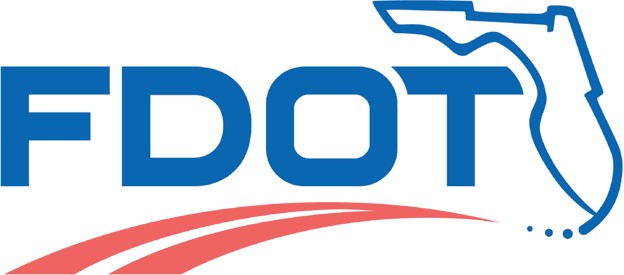 COMMUNITY AWARENESS PLANRoadway NameFrom (project limit) to (project limit)Financial Project ID (FPID): XXXXXX-XFDOT District 1 (Name) CountyPM Name, FDOT Project Manager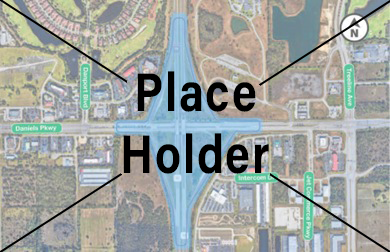 Date Updated: April 2022Table of ContentsAppendix A:	Elected and Appointed OfficialsAppendix B:	Direct Mailing List and mailing list area mapCommunity Awareness PlanThis Community Awareness Plan (CAP) for FPID No. XXXXXX-X, Project Name has been reviewed and is in substantial agreement with current Department Standards.Submitted By:								Date                                                                      Consultant Name	           TitleReviewed By:								Date                                                                     Adam Rose	          FDOT Communications SpecialistApproved By:								Date                                                                     FDOT PM Name	          FDOT Project ManagerApproved By:								Date                                                                     Janella Newsome	         FDOT District Communications DirectorObjective of CAP/Introduction:The Florida Department of Transportation (FDOT) recognizes that public participation is an important element of all FDOT projects. People are much more likely to tolerate the inconvenience of a construction project if they understand the need for the work and have good information about the project. As such, FDOT places an emphasis on communicating with the community during a project’s design phase. A Community Awareness Plan (CAP) is intended to identify appropriate outreach activities based on the type of project and potential community concerns. The CAP is developed specific to each project and is intended to provide a strategic plan for achieving the following:Determining design implications in relation to community impacts,Ensuring FDOT commitments are met,Allowing for public involvement when necessary to address public concerns, andDeveloping Maintenance of Traffic (MOT) plans for use during construction.This document has been specifically developed for FPID XXXXXX-X and will provide the following as it relates to this project:A summary of the project team and its key members,A description of the project,A description of project issues and impacts,The designated public involvement level for the project, andA summary and anticipated timeline of project activities.Project Team:Project Description(1) FPID: XXXXXX-XProject NameDescription: Description sentence Description sentenceDescription of Community:Community descriptionMajor Issues / Community Concerns:Concerns descriptionsIssues/ImpactsConstruction ScheduleThe project is scheduled to let in Summer 2024.Contract TimeContract time if knownMaintenance of Traffic Plan:A maintenance of traffic plan will be developed that does not reduce the number of through lanes that are presently operating;There may be intermittent single lane closures;Concurrent median openings will not be closed at the same time to reduce impacts to the public;Access to businesses and residents will be maintained at all times;Access to existing sidewalks will be maintained; andIntent will be to minimize inconvenience for business owners.Public InvolvementPublic Involvement LevelFDOT has determined Community Awareness Level 3 as being appropriate for this design project in accordance with the Community Awareness Plan Guidelines for the following reason:The project is anticipated to have general public acceptance and little impact on access but may significantly impact traffic flow during construction.Public Involvement ActivitiesThe following activities will be conducted as part of the public involvement for this project:Identification of Concerned PublicAffected stakeholders include property owners, tenants and business owner/operators within the project’s surrounding area that will need advance notification of any significant activities or upcoming meetings. Property owners adjacent to the project centerline, along with surrounding areas will be notified of project information via mailings and door-to-door flyer distribution, if deemed appropriate.Identification of Federal, Regional, State and Local AgenciesThe following local, regional, state or federal agencies having a concern in the project due to jurisdictional review or expressed interest will be contacted directly by FDOT at the onset of the project. As other concerned public agencies are identified throughout the project, they will also be listed and contacted. A list of elected and appointed officials is provided in Appendix A.State:Southwest Florida Water Management DistrictFlorida Department of Environmental ManagementFlorida Highway PatrolRegional/Local:Lee County Metropolitan Planning Organization (MPO)Southwest Florida Regional Planning Council (SWFRPC)Lee CountyLee County Public Schools TransportationLee County Sheriff’s OfficeLee County Fire RescueLee County Area Transit (LeeTRAN)Utilities:Century LinkCity of Fort Myers UtilitiesComcastCrown CastleFlorida Power & Light (FPL)Hotwire CommunicationsLee County BoCCLee County IrrigationLee County Signal DepartmentLee County UtilitiesSummit BroadbandTECO People GasIdentification of Local Elected and Appointed OfficialsThe following local, state and national groups having a direct or expressed interest in the project will be identified and contacted by FDOT:Lee County CommissionLee County ManagerFlorida State RepresentativesFlorida State SenatorsUnited States RepresentativesUnited States SenatorsIdentification of Special Interest GroupsThe following organizations having a direct or expressed interest in the project have been identified and will be contacted by FDOT:Greater Fort Myers Chamber of CommerceResidential communities, businesses, property owners, and tenantsInterested parties will be added to the project mailing list as necessaryPublic Notification TechniquesDrafts of all public involvement documents (i.e., newsletters, property owner letters, advertisements, etc.) associated with the following tasks will be submitted for review and approval at least 20 business days prior to printing and / or distribution.Public NotificationThe following resources will be used to notify the public of the proposed transportation improvement and solicit public input during the project development process:Informational Project Fact SheetElectronic email notifications to elected and appointed officialsFlorida Administrative Register (FAR) for public meetingNewspaper display ad for public meetingNewslettersOutreach to businesses and tenantsShare information on local buses, magazines and agency websitesPosting of all public meetings on FDOT websiteDirect MailA direct mailing list will be developed, maintained and used to notify concerned agencies, groups and individuals of upcoming public workshops/meetings. This list will include:Owners of property and their tenants lying in whole or in part 300 feet from the project area right-of-waySpecial interest groups who request inclusion on the mailing listOther individuals who request inclusion on the mailing listThe mailing list and mailing area map is included in Appendix B.Online NotificationInformation on project milestones, public meetings, etc. to be available on www.swflinterstates.com/daniels-pkwy/, in coordination with District One’s Communications Office. A project specific page will be created and updated quarterly or as needed. The webpage will contain a project location map, contact information, meeting information, and any materials that are presented to the public.Information will be shared for posting on local agency websites.Information will be shared to all social media outlets.Project PowerPointA project PowerPoint presentation will be created by the design team and used during presentations with local officials and agencies, and public meetings during the design of the project. A PowerPoint presentation with recorded voice over will be prepared and used for the public meetings.Public MeetingsA total of one public meeting (after Phase I Plans Submittal) will be held for this project.All public meetings will be advertised in the News-Press (local daily newspaper), the Florida Administrative Register (FAR), and the FDOT website. Meeting sites will be investigated to advise the Department of their suitability.Other MeetingsPresentations to, or attendance at, county, city, HOA or other group meetings will be as needed or requested, including meetings with: Lee County Metropolitan Planning Organization and its subcommittees.Timeline and ActivitiesProject Schedule:Production: Letting:Timeline:Public Meeting:Spring 2024Summer 2024Spring 202Appendix AList of Elected and Appointed OfficialsI-75 (SR 93) at CR 876/Daniels Parkway Diverging Diamond Interchange (DDI) - Elected Officials Mailing List February 2022I-75 (SR 93) at CR 876/Daniels Parkway Diverging Diamond Interchange (DDI) - Agencies Mailing List February 2022Appendix BDirect Mailing List & Map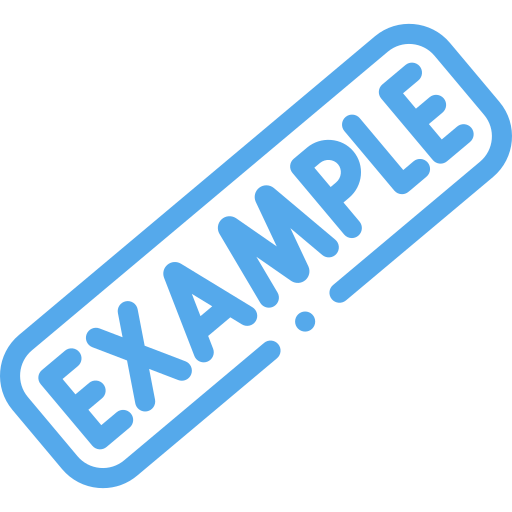 Total: 130,•.•	•	••••• •	•	••	•	•••	•	•	•• •	••	•	•••••• ••(•	•	•	•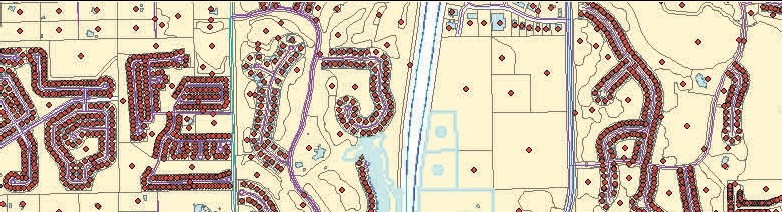 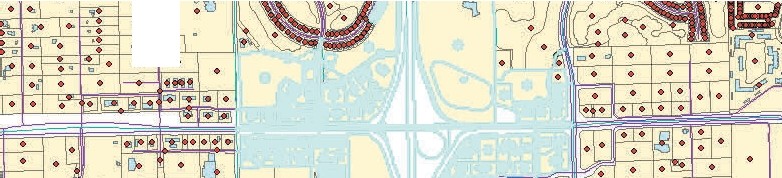 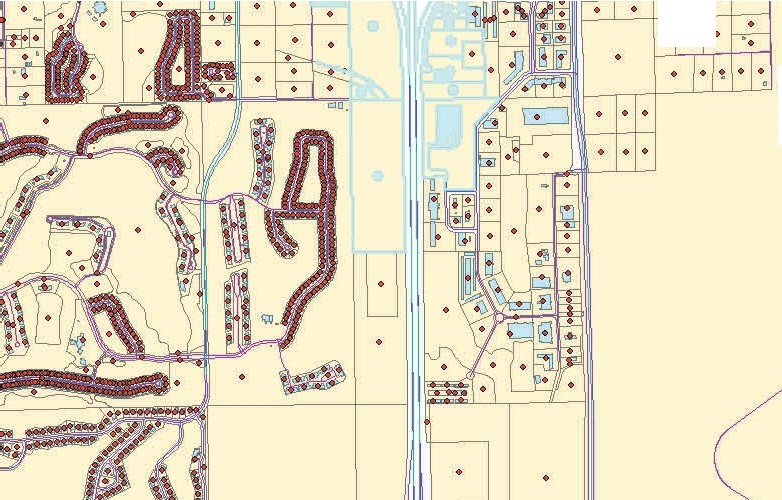 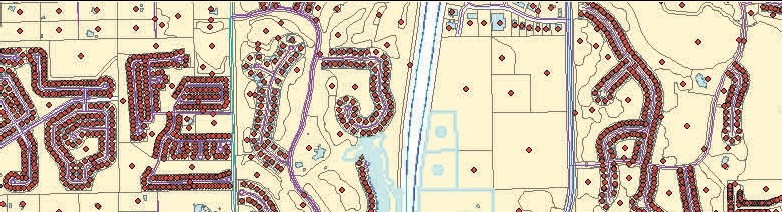 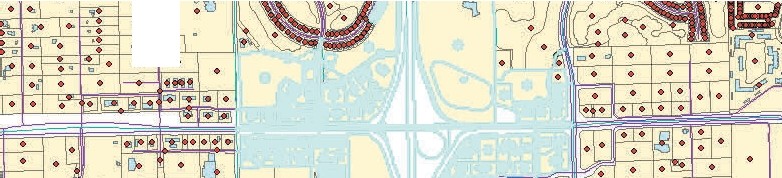 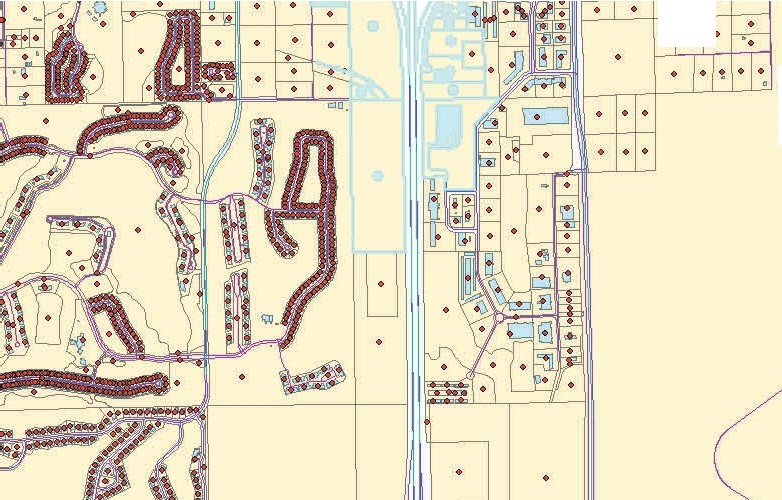 FDOT Project ManagerDesign Consultant Project Manager: FDOT Communications Specialist:Adam RoseConsultant Communications Specialist:SalutationFirst NameLast NameTitleAgencyE-MailUnited StatesUpdated 2.21.22SenatorRickScottSenatorUnited States Senatekyle_hill@rickscott.senate.govSenatorMarcoRubioSenatorUnited States Senatezachary_zampella@rubio.senate.govThe HonorableByronDonaldsCongressman 19th DistrictUnited States Representativejesse.purdon@mail.house.govState of FloridaUpdated 2.21.22The HonorableJennaPersons-MulickaRepresentative District 78Florida State House of RepresentativesJenna.Persons@myfloridahouse.govThe HonorableRayRodriguesSenator District 27Florida State Senaterodrigues.ray@flsenate.govLee CountyUpdated 2.21.22The HonorableKevinRuaneCommissioner District 1Lee County Board of CommissionersDist1@leegov.comThe HonorableCecilPendergrassCommissioner District 2Lee County Board of Commissionersdist2@leegov.comThe HonorableRaySandelliCommissioner District 3Lee County Board of Commissionersdist3@leegov.comThe HonorableBrianHammanCommissioner District 4Lee County Board of Commissionersdist4@leegov.comThe HonorableFrankMannCommissioner District 5Lee County Board of CommissionersDist5@leegov.comThe HonorableMattCaldwellProperty AppraiserLee Countycaldwellm@leepa.orgSheriffCarmineMarcenoSheriffLee Countycmarceno@sheriffleefl.orgThe HonorableLindaDoggettClerk of the Circuit CourtLee Countyldoggett@leeclerk.orgThe HonorableNoelleBranningTax CollectorLee Countynoelleb@leetc.com The HonorableTommyDoyleSupervisor of ElectionsLee Countytdoyle@lee.voteGeneral Lee County School Board CorrespondenceBoardOffice@leeschools.netThe HonorableMaryFischerDistrict 1Lee County School BoardMaryBF@leeschools.netThe HonorableMelisa W.GiovannelliDistrict 2Lee County School BoardMelisaWG@leeschools.netThe HonorableChris N.PatriccaDistrict 3Lee County School BoardChrisNP@leeschools.netThe HonorableDebbieJordanDistrict 4 - ChairLee County School BoardDebbie@leeschools.netThe HonorableGwynettaGittensDistrict 5Lee County School Boardgwynettasg@leeschools.netThe HonorableBetsyVaughnDistrict 6 - Vice ChairLee County School BoardElizabethSV@leeschools.netThe HonorableCathleen O'DanielMorganDistrict 7Lee County School BoardCathleenOM@leeschools.netSalutationFirst NameLast NameTitleAgencyE-MailLee County2.21.22Mr.RogerDesjarlaisCounty ManagerLee Countyrdesjarlais@leegov.comMs.PatriciaDiPieroCounty Manager AssistantLee CountyPDiPiero@leegov.comMs.ChristineBradyAssistant County ManagerLee Countycbrady@leegov.comMs.AndreaFraserDeputy County AttorneyLee CountyAFraser@leegov.comMs.BetsyClaytonCommunications DirectorLee CountyBclayton@leegov.comMr.TimothyEngstromPublic Information SpecialistLee CountyTEngstrom@leegov.comMr.David M.Loveland, AICPDirectorLee County - Community DevelopmentDLoveland@leegov.comMr.MarcusEvansEngineerLee County - Community DevelopmentMEvans@leegov.comMs.AbbyHendersonPlan ReviewerLee County - Community DevelopmentAHenderson@leegov.comMs.JessicaSulzerManager, Community Development OperationsLee County - Community DevelopmentJSulzer@leegov.comMs.LiliWuSr. Infrastructure PlannerLee County - Community DevelopmentLWu@leegov.comMs.SharonJenkins-OwenPlanning Principal PlannerLee County - Community DevelopmentSJenkins-Owen@leegov.comMs.AnitaRichardsFiscal Officer, SeniorLee County - Community DevelopmentARichards@leegov.comMs.MikkiRozdolskiManager, Community Development OperationsLee County - Community DevelopmentMRozdolski@leegov.comMs.RebeccaSweigertPlanning Principal PlannerLee County - Community DevelopmentRSweigert@leegov.comMr.JohnTalmageDirectorLee County - Economic DevelopmentJtalmage@leegov.comMs.PamelaKeyesDirectorLee County - Public UtilitiesPKeyes@leegov.comMr.RogerMercadoDepartment DirectorLee County - Human ServicesRMercado@leegov.comMr.RolandOttoliniDivision DirectorLee County - Natural ResourcesROttolini@leegov.comMr.RobertClemensDirectorLee County - County LandsClemenrg@leegov.comMr.RandyCerchieDOT Director - Public WorksLee County Department of Transportation (LCDOT)RCerchie@leegov.comMr.RobertPriceDOT Deputy DirectorLee County Department of Transportation (LCDOT)Rprice@leegov.comMr.ThomasMarquardtPublic Works Programs ManagerLee County Department of Transportation (LCDOT)TMarquardt@leegov.comMr.MichaelPadgettPublic Works Engineering Project Manager Sr.Lee County Department of Transportation (LCDOT)MPadgett@leegov.comMr.LeeWerstPublic Works Engineering Project ManagerLee County Department of Transportation (LCDOT)LCWerst@leegov.comMr.VincentMillerSenior EngineerLee County Department of Transportation (LCDOT)vmiller@leegov.comMr.RobertCarswellTraffic TechnicianLee County Department of Transportation (LCDOT)RCarswell@leegov.comMr.BryanMillerPublic Works Traffic Project Manager Sr.Lee County Department of Transportation (LCDOT)BMiller@leegov.comMr.GregoryCogginsPublic Works Traffic Project Manager Sr.Lee County Department of Transportation (LCDOT)gcoggins@leegov.com Mr.RobertCodieTransit DirectorLeeTranrcodie@leegov.comMr.DonScott, AICPExecutive DirectorLee County MPOdscott@leempo.comMr.RonGogoiTransportation Planning AdministratorLee County MPOrgogoi@leempo.comCaptainBryantGaySouthern Region CommanderFlorida Highway Patrolbryantgay@flhsmv.govMr.KennethSavageSuperintendentLee County School BoardKennethAS@leeschools.netMr.JarriadMcKinneySenior Adminstrator Transportation East ZoneLee Schools TransportationJarriadam@leeschools.netMr.RogerLloydDirector, Operations, Transportation ServicesLee Schools TransportationRogerWL@leeschools.netMr.RichardPerdueSenior Adminstrator Transportation West ZoneLee Schools Transportationrichardwp@leeschools.netSTRAPSITEADDRNAMEOTHERSC/OADDRESSCITYSTATEZIPLANDUSEDES2345250300000013A10100 DANIELS PKWY10100 DANIELS PARKWAY-FT MYERS144 NEWGRANGE PASSWELDON SPRINGMO63304OFFICE BUILDING, ONE STORY2345250400000002A13600 TREELINE AVE S13600 TREELINE OWNER LLC4602 EISENHOWER BLVDTAMPAFL33634MOTEL224525040000000009430 DANIELS PKWY9430 DANIELS PARKWAY LLC +9430 DANIELS PARKWAY PARKWAY 2 LLC10225 ULMERTON RD STE 12ALARGOFL33771RESTAURANT, DRIVE-IN224525130000000009520 MARKETPLACE RD9520 MARKETPLACE LLC28901 TRAILS EDGE BLVD STE 205BONITA SPRINGSFL34134RESTAURANT274525000000400009340 INDIAN PONY DRAIRPORT I-75 LLC5621 STRAND BLVD STE 211-CNAPLESFL34110MARKET VALUE AGRICULTURAL2245250000002109B9281 DANIELS PKWYANABI REAL ESTATE DEVELOPMENT1450 NORTH BENSON AVE APT AUPLANDCA91786CONVENIENCE STORE224525050000000009340 MARKETPLACE RDARGINV 6424 LLCPO BOX 266677WESTONFL33326RESTAURANT224525070000000009290 DANIELS PKWYBAILEY COMPANYC/O CARISCH INC681 E LAKE ST #262WAYZATAMN55391RESTAURANT, DRIVE-IN22452500000010000/2245250300000000013641 FIDDLESTICKS BLVD/9270 CLOVERLEAF CTBALLSDEEP OF SWFL LLC8971 DANIELS CENTER DRFORT MYERSFL33912COMMERCIAL, VACANT15452500000080000/15452500000070000ACCESS UNDETERMINEDBJ HOLDINGS OF FORT MYERS LLC4245 FOWLER STFORT MYERSFL33901MARKET VALUE AGRICULTURAL224525110000F04109531 MONTEVERDI WAYBRACKETT PAUL W & DEBORAH K9531 MONTEVERDI WAYFORT MYERSFL33912SINGLE FAMILY RESIDENTIAL, GOLF COURSE224525130000000009530 MARKETPLACE RDBROOKWOOD SFL I LLC +BROOKWOOD SFL II LLC138 CONANT STBEVERLYMA1915OFFICE BUILDING, MULTI-STORY2345250400000012A/2345250400000012E/2345250400000012D13590 JETPORT COMMERCE PKWY/10141/10151 INTERCOM DRBURKS-STANCEL LLC11751-2 METRO PKWYFORT MYERSFL33966COMMERCIAL, VACANT224525110000F04009541 MONTEVERDI WAYBUTLER PATRICK J & NANCY J9541 MONTEVERDI WAYFORT MYERSFL33912SINGLE FAMILY RESIDENTIAL, GOLF COURSE2345250400000012B10150 DANIELS PKWYCHESAPEAKE BAY HOTEL LLC2434 GUM RDCHESAPEAKEVA23321MOTEL2245250500000000013391 DANPORT BLVDCIRCLE K STORES INCPO BOX 52085 DC-17PHOENIXAZ85072CONVENIENCE STORE224525070000000009200 DANIELS PKWYCLEAN CITY CAR WASH LLC7161 SHANNON BLVDFORT MYERSFL33908VEHICLE LUBE/WASH2345250400000002D13591 JETPORT COMMERCE PKWYCOLE CV FT MYERS FL LLCC/O HOLIDAY CVS LLC (CVS#02982-01)1 CVS DRWOONSOCKETRI2895STORE, ONE (1) FLOOR2245251500014000010090 DANIELS PKWYCRACKER BARRELOLD COUNTRY STORE INCC/O PROPERTY MGTPO BOX 787LEBANONTN37088RESTAURANT224525110000F03909551 MONTEVERDI WAYCROLEY JAMES E III + JANICE9551 MONTEVERDI WAYFORT MYERSFL33912SINGLE FAMILY RESIDENTIAL, GOLF COURSE224525150000200CE/224525150000100CEDANIELS INTERSTATE CTD75 COMMERCE CENTER OWNERSASSOCIATION INCC/O CPMS12424 BRANTLEY COMMONS CTFORT MYERSFL33907ACREAGE, BUFFER - CONSERVATION, WATER RETENTION224525130000A00CERIGHT OF WAYDANIELS GALLERIA EAST PROPERTYOWNERS ASSOCIATION INC12801 RENAISSANCE WAYFORT MYERSFL33912RIGHT OF WAY224525L3U20603612//224525L3U20533576ACCESS UNDETERMINEDDANIELS PARKWAY JV DEVELOPMENT12731 NEW BRITTANY BLVDFORT MYERSFL33907MARKET VALUE AGRICULTURAL224525050000B00CE/224525050000A00CEDANPORT CENTER C/EDANPORT CENTER PROPERTYOWNERS ASSN INC12801 RENAISSANCE WAYFORT MYERSFL33912ACREAGE, BUFFER - CONSERVATION, WATER RETENTION2245250000002107A13661 INDIAN PAINT LNDEBARY HOSPITALITY LLC13661 INDIAN PAINT LNFORT MYERSFL33912MOTEL154525110000F03009641 MONTEVERDI WAYDENBOER SAMANTHA & MATTHEW9641 MONTEVERDI WAYFORT MYERSFL33912SINGLE FAMILY RESIDENTIAL, GOLF COURSE23452506000000000/23452506000000000/23452506000000000/234525060000A00CE13561/13521/13600 GOLDENWOOD DRDP-TA ASSOCIATES LTD703 WATERFORD WAY STE 800MIAMIFL33126COMMERCIAL, VACANT224525130000000009500 MARKETPLACE RDEISELE INVESTMENTS LLCC/O MELISSA EISELE12800 SUTPHIN CTFORT MYERSFL33919MEDICAL OFFICE BUILDING2345250600000000013581 GOLDENWOOD DRFIFTH THIRD BANKC/O MD 10ATA1 CORP FAC38 FOUNTAIN SQUARE PLZCINCINNATIOH45263FINANCIAL INSTITUTION224525050000000009241 MARKETPLACE RDFLA HOSPITALITY RESORTS INC8632 DAYSTAR RIDGE POINTBOYNTON BEACHFL33473MOTEL2245252000013000010080 DANIELS INTERSTATE CTFLORBUCKS LLC1186 HARDSCRABBLE RDCHAPPAQUANY10514RESTAURANT224525130000000009521 MARKETPLACE RDFM FLORIDA HOSPITALITY LLC3905 NW 107TH AVE STE 501DORALFL33178MOTEL2345250600000001AACCESS UNDETERMINEDFMFL HOTEL PARTNERS LLC4045 E SUNSHINE ST STE 200SPRINGFIELDMO65809COMMERCIAL, VACANT224525050000000009401 MARKETPLACE RDFORT MYERS MOTEL LLC41 N LEGEND TREE DRLIBERTY LAKEWA99019MOTEL224525060000000009211 DANIELS PKWYFURMANS INC1663 MOUND STSARASOTAFL34236RESTAURANT, DRIVE-IN154525110000F02509691 MONTEVERDI WAYGALLO FRANK & STEPHANIE9691 MONTEVERDI WAYFORT MYERSFL33912SINGLE FAMILY RESIDENTIAL, GOLF COURSE224525110000F03809561 MONTEVERDI WAYGHANEM GEORGE & ROSE6900 DANIELS PARKWAY STE #29-253FORT MYERSFL33912SINGLE FAMILY RESIDENTIAL, GOLF COURSE154525110000F02609681 MONTEVERDI WAYHABUDA BRADLEY A & GINA M9681 MONTEVERDI WAYFORT MYERSFL33912SINGLE FAMILY RESIDENTIAL, GOLF COURSE22452507000000000/224525030000000009260 DANIELS PKWY/9250 CLOVERLEAF CTHILDENBRAND GARY L +DIXON ROBERT J3987 BRYNWOOD DRNAPLESFL34119AUTO SALES224525030000A0000INTERCHANGE COMMERCE PARK C/EINTERMODAL APPLICATIONS INCPO BOX 15285SARASOTAFL34277RESOURCE PROTECT., WETLANDS, PRESERVE, CYPRESS HEAD2245250000002120013701 INDIAN PAINT LNISTORAGE PO LLC8400 EAST PRENTICE AVE 9TH FLOORGREENWOOD VILLAGECO80111WAREHOUSING224525050000000009240 MARKETPLACE RDJOHN G HUETHER TRUST +DARLENE A HUETHER TRUST9240 MARKETPLACE RD STE 1FORT MYERSFL33912OFFICE BUILDING, ONE STORY154525110000F03209621 MONTEVERDI WAYJUMAN ROSHAN & YASMIN12570 VILLAGIO WAYFORT MYERSFL33912SINGLE FAMILY RESIDENTIAL224525070000000009170 DANIELS PKWYKB INVESTMENT HOLDINGS LTDC/O CVS #5236-01 / OCC EXP DEPT1 CVS DRWOONSOCKETRI2895STORE, ONE (1) FLOOR224525110000F03309611 MONTEVERDI WAYKUNC CHAD P +GOROVOY-KUNC STACEY E H/W9611 MONTEVERDI WAYFORT MYERSFL33912SINGLE FAMILY RESIDENTIAL224525L3U20583580/224525L4U20463588/2245250000002112A9450 DANIELS PKWYLEE COUNTYPO BOX 398FORT MYERSFL33902COMMERCIAL, VACANT224525L1000010010ACCESS UNDETERMINEDLEE COUNTY DISTRICT SCHOOL BOA2855 COLONIAL BLVDFORT MYERSFL33966GOVERNMENT OWNED, PUBLIC SCHOOL224525110000F04209521 MONTEVERDI WAYLENDINO MICHAEL WALTER &LENDINO HANNA TAYLOR QUEEN9521 MONTEVERDI WAYFORT MYERSFL33912SINGLE FAMILY RESIDENTIAL, GOLF COURSE224525050000000009301 DANIELS PKWYLLT ASSOCIATES LLC +SSAB ASSOCIATES LLC16239 PANTHEON PASSDELRAY BEACHFL33446RESTAURANT, DRIVE-IN224525210000000009150 KINGS CROSSING RDLRP PROPERTIES LLC +LGR PROPERTIES LLCC/O WALGREEN CO RE TAX DEPTPO BOX 1159DEERFIELDIL60015STORE, ONE (1) FLOOR2245251500011000010081 INTERCOM DRMARUTI PROPERTIES LLC10081 INTERCOM DRFORT MYERSFL33913MOTEL2245250300000000013600 INDIAN PAINT LNMCDONALDS RESTAURANTS OF FLC/O ARCH MANAGEMENT10561 BEN C PRATT SIX MILE CYP STE AFORT MYERSFL33912RESTAURANT, DRIVE-IN224525L32400000309510 THUNDER RDMILLER DENISE TRFOR OTIS PATENT TRUST7299 STONEGATE DRIVENAPLESFL34109COMMERCIAL, VACANT2245250700000000013621 FIDDLESTICKS BLVDMONRO MUFFLER BRAKE INC6920 POINTE INVERNESS WAY #301FORT WAYNEIN46804GARAGE, REPAIR154525110000F02709671 MONTEVERDI WAYNORTH JOSEPH R &NORTH VELMA BENITAC/O JOSEPH NORTH9671 MONTEVERDI WAYFORT MYERSFL33912SINGLE FAMILY RESIDENTIAL, GOLF COURSE2345250400000002B13550 TREELINE AVE SPIK N RUN #7 INCC/O 7-11 AD VALOREM TAX DEPTPO BOX 711DALLASTX75221CONVENIENCE STORE2245250000002100013651 INDIAN PAINT LNQS INDIAN PAINT LN LLC13651 INDIAN PAINT LNFORT MYERSFL33912MOTEL2345250800000000013631 GOLDENWOOD DRRACETRAC INCC/O SILVER OAK ADVISORSPO BOX 2437SMYRNAGA30081CONVENIENCE STORE2245250000002112B9400 DANIELS PKWYRAJ STORE 16 LLC5280 BOXWOOD WAYNAPLESFL34116GARAGE, REPAIR22452511000Q30000/22452511000Q2000 0/15452511000P50000/15452511000O30000/22452511000L20000/2245251100L160000RENAISSANCE C/ERENAISSANCE CDDC/O PREMIER DISTRICT MANAGEMENT3820 COLONIAL BLVD STE 101FORT MYERSFL33966ACREAGE, BUFFER - CONSERVATION, WATER RETENTION224525130000000009510 MARKETPLACE RDSHELBOURNE TOWERS LPC/O GRACE DEVELOPMENT INC3309 FAIRMONT DRNASHVILLETN37203RESTAURANT224525030000001009300 CLOVERLEAF CTSOMERSET REAL ESTATE HOLDINGS10550 INTREPID LNFORT MYERSFL33913AUTO SALES154525110000F03109631 MONTEVERDI WAYSPINAZZE MICHAEL JOHN &SPINAZZE KRIS M9631 MONTEVERDI WAYFORT MYERSFL33912SINGLE FAMILY RESIDENTIAL, GOLF COURSE224525130000000009501 MARKETPLACE RDSREIT SS FORT MYERS PROPCO LLC1601 WASHINGTON AVE STE 800MIAMI BEACHFL33139MOTEL2245250000008000010041/051 DANIELS PKWYSTATE OF FL DOTPO BOX 1249BARTOWFL33831STATE OWNED, OFFICES, LIBRARY, GOVERNMENT BLDG2245252000013000010070 DANIELS INTERSTATE CTSUNSET AND WHITNEY HOLDINGS LL20155 BOCA W DRIVE UNIT # 504BOCA RATONFL33434OFFICE BUILDING, ONE STORY224525010000B006AACCESS UNDETERMINEDSWOR DORIS TRFOR DORIS SWOR TRUST16621 BOBCAT CT SWFORT MYERSFL33908COMMERCIAL, VACANT224525L32400000109501 THUNDER RDTMCFM INC3205 EAGLE CREST DRIVE NE SUITE 105GRAND RAPIDSMI49525AUTO SALES154525110000F02909651 MONTEVERDI WAYTOUSIGNANT MICHAEL T &TOUSIGNANT DINA L9651 MONTEVERDI WAYFORT MYERSFL33912SINGLE FAMILY RESIDENTIAL, GOLF COURSE224525050000000009341 MARKETPLACE RDTRIAL PRO FT MYERS LLC250 N ORANGE AVE 14TH FLOORORLANDOFL32801MANUFACTURING OFFICES224525L3240000020TT OF DANIELS INC10040 DANIELS INTERSTATE CTFORT MYERSFL33913COMMERCIAL, VACANT22452522000080000/22452522000080000/22452515000120000/2245251500007000010060 INTERCOM DR/10064 DANIELS INTERSTATE CT/10050 DANIELS INTERSTATE CTTT OF DANIELS INC505 S FLAGER DR STE 700WEST PALM BEACHFL33401PARKING LOT224525110000F03609581 MONTEVERDI WAYTURNER BRAD A & MICHELLE L9581 MONTEVERDI WAYFORT MYERSFL33912SINGLE FAMILY RESIDENTIAL, GOLF COURSE2745250100000030014080 JETPORT LOOPUNITED STATES POSTAL SERVICE1735 NORTH BROWN RD STE 200LAWRENCEVILLEGA30043FEDERALLY OWNED, OFFICES, LIBRARY, GOVERNMENT BLDG2345250600000000013541 GOLDENWOOD DRWACHOVIA BANK NAC/O THOMSON REUTERSPO BOX 2609CARLSBADCA92018FINANCIAL INSTITUTION224525040000000009420 DANIELS PKWYWAFFLE HOUSE INC5986 FINANCIAL DRNORCROSSGA30071RESTAURANT2345250800000000013601 GOLDENWOOD DRWFCW PROPCO GOLDENWOOD LLC2655 LE JEUNE RD STE 910CORAL GABLESFL33134COMMERCIAL, VACANT224525110000F03509591 MONTEVERDI WAYWHITE ROBERT G & DEBRA E248 JADIS CTFORT WAYNEIN46845VACANT RESIDENTIAL224525110000F03709571 MONTEVERDI WAYWORTHINGTON OF RENAISSANCE LLC12801 RENAISSANCE WAYFORT MYERSFL33912SINGLE FAMILY RESIDENTIAL224525070000000009230 DANIELS PKWYYONJOF JAMES J + SUSAN H14601 FAIRHAVENS RDFORT MYERSFL33908GARAGE, REPAIRCELLA MOLNAR & ASSOCIATES, INC.1631 HENDRY STREETFORT MYERSFL339012245250000008000010041/051 DANIELS PKWYPOSTAL CUSTOMER10041DANIELS PKWYFORT MYERSFL33913STATE OWNED, OFFICES, LIBRARY, GOVERNMENT BLDG2245250000008000010041/051 DANIELS PKWYPOSTAL CUSTOMER10051 DANIELS PKWYFORT MYERSFL33913STATE OWNED, OFFICES, LIBRARY, GOVERNMENT BLDG2245252200008000010060 INTERCOM DRPOSTAL CUSTOMER10060 INTERCOM DRFORT MYERSFL33913PARKING LOT2245251500012000010064 DANIELS INTERSTATE CTPOSTAL CUSTOMER10064 DANIELS INTERSTATE CTFORT MYERSFL33913AUTO SALES2245252000013000010070 DANIELS INTERSTATE CTPOSTAL CUSTOMER10070 DANIELS INTERSTATE CTFORT MYERSFL33913OFFICE BUILDING, ONE STORY2245252000013000010080 DANIELS INTERSTATE CTPOSTAL CUSTOMER10080 DANIELS INTERSTATE CTFORT MYERSFL33913RESTAURANT2245251500014000010090 DANIELS PKWYPOSTAL CUSTOMER10090 DANIELS PKWYFORT MYERSFL33913RESTAURANT2345250300000013A10100 DANIELS PKWYPOSTAL CUSTOMER10100 DANIELS PKWYFORT MYERSFL33913OFFICE BUILDING, ONE STORY2345250400000012B10150 DANIELS PKWYPOSTAL CUSTOMER10150 DANIELS PKWYFORT MYERSFL33913MOTEL2245250500000000013391 DANPORT BLVDPOSTAL CUSTOMER13391 DANPORT BLVDFORT MYERSFL33912CONVENIENCE STORE2345250600000000013541 GOLDENWOOD DRPOSTAL CUSTOMER13541 GOLDENWOOD DRFORT MYERSFL33913FINANCIAL INSTITUTION2345250400000002B13550 TREELINE AVE SPOSTAL CUSTOMER13550 TREELINE AVE SFORT MYERSFL33913CONVENIENCE STORE2345250600000000013581 GOLDENWOOD DRPOSTAL CUSTOMER13581 GOLDENWOOD DRFORT MYERSFL33913FINANCIAL INSTITUTION2345250400000002D13591 JETPORT COMMERCE PKWYPOSTAL CUSTOMER13591 JETPORT COMMERCE PKWYFORT MYERSFL33913STORE, ONE (1) FLOOR2245250300000000013600 INDIAN PAINT LNPOSTAL CUSTOMER13600 INDIAN PAINT LNFORT MYERSFL33912RESTAURANT, DRIVE-IN2345250400000002A13600 TREELINE AVE SPOSTAL CUSTOMER13600 TREELINE AVE SFORT MYERSFL33913MOTEL2245250700000000013621 FIDDLESTICKS BLVDPOSTAL CUSTOMER13621 FIDDLESTICKS BLVDFORT MYERSFL33912GARAGE, REPAIR2345250800000000013631 GOLDENWOOD DRPOSTAL CUSTOMER13631 GOLDENWOOD DRFORT MYERSFL33913CONVENIENCE STORE2245250000002120013701 INDIAN PAINT LNPOSTAL CUSTOMER13701 INDIAN PAINT LNFORT MYERSFL33912WAREHOUSING2745250100000030014080 JETPORT LOOPPOSTAL CUSTOMER14080 JETPORT LOOPFORT MYERSFL33913FEDERALLY OWNED, OFFICES, LIBRARY, GOVERNMENT BLDG224525210000000009150 KINGS CROSSING RDPOSTAL CUSTOMER9150 KINGS CROSSING RDFORT MYERSFL33912STORE, ONE (1) FLOOR224525070000000009170 DANIELS PKWYPOSTAL CUSTOMER9170 DANIELS PKWYFORT MYERSFL33912STORE, ONE (1) FLOOR224525070000000009200 DANIELS PKWYPOSTAL CUSTOMER9200 DANIELS PKWYFORT MYERSFL33912VEHICLE LUBE/WASH224525060000000009211 DANIELS PKWYPOSTAL CUSTOMER9211 DANIELS PKWYFORT MYERSFL33912RESTAURANT, DRIVE-IN224525070000000009230 DANIELS PKWYPOSTAL CUSTOMER9230 DANIELS PKWYFORT MYERSFL33912GARAGE, REPAIR224525050000000009241 MARKETPLACE RDPOSTAL CUSTOMER9241 MARKETPLACE RDFORT MYERSFL33912MOTEL224525070000000009260 DANIELS PKWYPOSTAL CUSTOMER9260 DANIELS PKWYFORT MYERSFL33912AUTO SALES2245250000002109B9281 DANIELS PKWYPOSTAL CUSTOMER9281 DANIELS PKWYFORT MYERSFL33912CONVENIENCE STORE224525070000000009290 DANIELS PKWYPOSTAL CUSTOMER9290 DANIELS PKWYFORT MYERSFL33912RESTAURANT, DRIVE-IN224525030000001009300 CLOVERLEAF CTPOSTAL CUSTOMER9300 CLOVERLEAF CTFORT MYERSFL33912AUTO SALES224525050000000009301 DANIELS PKWYPOSTAL CUSTOMER9301 DANIELS PKWYFORT MYERSFL33912RESTAURANT, DRIVE-IN274525000000400009340 INDIAN PONY DRPOSTAL CUSTOMER9340 INDIAN PONY DRFORT MYERSFL33912MARKET VALUE AGRICULTURAL224525050000000009340 MARKETPLACE RDPOSTAL CUSTOMER9340 MARKETPLACE RDFORT MYERSFL33912RESTAURANT224525050000000009341 MARKETPLACE RDPOSTAL CUSTOMER9341 MARKETPLACE RDFORT MYERSFL33912MANUFACTURING OFFICES2245250000002112B9400 DANIELS PKWYPOSTAL CUSTOMER9400 DANIELS PKWYFORT MYERSFL33912GARAGE, REPAIR224525050000000009401 MARKETPLACE RDPOSTAL CUSTOMER9401 MARKETPLACE RDFORT MYERSFL33912MOTEL224525040000000009420 DANIELS PKWYPOSTAL CUSTOMER9420 DANIELS PKWYFORT MYERSFL33912RESTAURANT224525040000000009430 DANIELS PKWYPOSTAL CUSTOMER9430 DANIELS PKWYFORT MYERSFL33912RESTAURANT, DRIVE-IN2245250000002112A9450 DANIELS PKWYPOSTAL CUSTOMER9450 DANIELS PKWYFORT MYERSFL33912COUNTY OWNED, OFFICES, LIBRARY, GOVERNMENT BLDG224525130000000009500 MARKETPLACE RDPOSTAL CUSTOMER9500 MARKETPLACE RDFORT MYERSFL33912MEDICAL OFFICE BUILDING224525130000000009501 MARKETPLACE RDPOSTAL CUSTOMER9501 MARKETPLACE RDFORT MYERSFL33912MOTEL224525L32400000109501 THUNDER RDPOSTAL CUSTOMER9501 THUNDER RDFORT MYERSFL33913AUTO SALES224525130000000009510 MARKETPLACE RDPOSTAL CUSTOMER9510 MARKETPLACE RDFORT MYERSFL33912RESTAURANT224525130000000009520 MARKETPLACE RDPOSTAL CUSTOMER9520 MARKETPLACE RDFORT MYERSFL33912RESTAURANT224525130000000009521 MARKETPLACE RDPOSTAL CUSTOMER9521 MARKETPLACE RDFORT MYERSFL33912MOTEL224525130000000009530 MARKETPLACE RDPOSTAL CUSTOMER9530 MARKETPLACE RDFORT MYERSFL33912OFFICE BUILDING, MULTI-STORY224525110000F03809561 MONTEVERDI WAYPOSTAL CUSTOMER9561 MONTEVERDI WAYFORT MYERSFL33912SINGLE FAMILY RESIDENTIAL, GOLF COURSE224525110000F03709571 MONTEVERDI WAYPOSTAL CUSTOMER9571 MONTEVERDI WAYFORT MYERSFL33912SINGLE FAMILY RESIDENTIAL154525110000F03209621 MONTEVERDI WAYPOSTAL CUSTOMER9621 MONTEVERDI WAYFORT MYERSFL33912SINGLE FAMILY RESIDENTIAL